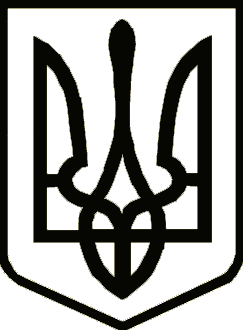 УкраїнаНОСІВСЬКА  МІСЬКА РАДА
         Носівського району ЧЕРНІГІВСЬКОЇ  ОБЛАСТІ                    						Р І Ш Е Н Н Я(тридцять четверта  сесія сьомого скликання)16 березня 2018 року                        м.Носівка                                   №8/34/VІІПро припинення функціонування Міжшкільного  навчально-виробничогокомбінату Носівської міської ради Чернігівської областіКеруючись статтями 26, 60 Закону України «Про місцеве самоврядування в Україні», статтею 59 Господарського кодексу України, статтями 104, 105, 110, 111 Цивільного кодексу України, статтею 11 Закону України «Про загальну середню освіту», статтею 66 Закону України «Про освіту», Законом України «Про  державну реєстрацію юридичних та фізичних осіб-підприємців», враховуючи клопотання відділу освіти, сім’ї, молоді та спорту Носівської міської ради, з метою оптимізації мережі навчальних закладів, економічного і раціонального використання бюджетних коштів, міська рада вирішила:1.Припинити функціонування юридичної особи – Міжшкільного навчально-виробничого комбінату Носівської міської ради, Чернігівської області шляхом ліквідації (адреса: вул.Автоколонна,1, м.Носівка, Чернігівська область, 17100).2.Затвердити  комісію з ліквідації юридичної особи - Міжшкільного навчально-виробничого комбінату Носівської міської ради, Чернігівської області у складі згідно з додатком 1.3.Затвердити «Порядок припинення функціонування Міжшкільного навчально-виробничого комбінату Носівської міської ради Чернігівської області шляхом ліквідації» (додаток 2).4.Контроль за виконанням цього рішення покласти на постійні комісії з питань депутатської діяльності й  етики, законності й  правопорядку, охорони прав і законних інтересів громадян  та з питань освіти, охорони здоров’я, соціального захисту, культури, туризму, молоді та спорту.Міський голова                                                   В.М.ІгнатченкоДодаток 1
до рішення 34 сесії сьомого скликання
від 16.03.2018 року №8/34/VIIСклад комісії з ліквідації юридичної особи - Міжшкільного навчально-виробничого комбінату Носівської міської ради Чернігівської областіГолова комісії:Міщенко Людмила Володимирівна	 – заступник міського голови з    питань гуманітарної сфери.Секретар комісії:Бурячок Олена Вікторівна 		– головний бухгалтер відділу освіти, сім’ї,    молоді та спорту;Члени комісії:Горбащенко Тетяна Леонідівна 	– в.о. начальника відділу освіти, сім’ї, молоді та спорту міської ради;Кривенко Валентин Борисович	– начальник відділу житлово-комунального господарства та благоустрою виконавчого апарату міської ради;Ільяш Анатолій Григорович		– депутат міської ради, голова депутатської комісії з питань освіти,охорони здоров’я, соціального захисту, культури, туризму, молоді та спорту;Кебкал Наталія Юріївна 		–  бухгалтер відділу освіти, сім’ї, молоді та спорту міської ради;Броварець Олександр Васильович   – директор Міжшкільного навчально-виробничого комбінату;Яма Світлана Семенівна		 – начальник  відділу  правового забезпечення та кадрової роботи виконавчого апарату міської радиДрузь Олена Олександрівна		 – голова первинної профспілкової організації Носівської територіальної громади Профспілки працівників освіти і науки України (за згодою).В.о. начальника відділу освіти, сім’ї, молоді та спорту                                                    Т.Л.ГорбащенкоДодаток 2
до рішення 34 сесії сьомого скликання
від 16.03.2018 року №8/34/VIIПОРЯДОКприпинення функціонування Міжшкільного навчально-виробничого комбінату Носівської міської ради Чернігівської області шляхом ліквідації ЗАГАЛЬНІ ПОЛОЖЕННЯ         1.1.Даний Порядок припинення   Міжшкільного навчально-виробничого комбінату Носівської міської  ради шляхом ліквідації (надалі – Порядок) застосовується для проведення ліквідації Міжшкільного навчально-виробничого комбінату Носівської міської  ради  (надалі – Комбінат).1.2.Ліквідація Комбінату здійснюється комісією з ліквідації створеною Носівською міською радою.1.3. З дати прийняття рішення про припинення діяльності Комбінату до ліквідаційної комісії переходять повноваження щодо управління справами   Комбінату.ПОРЯДОК РОБОТИ ЛІКВІДАЦІЙНОЇ КОМІСІЇ2.1. Ліквідаційна комісія в своїй діяльності керується Конституцією України, Цивільним кодексом України, Господарським кодексом України, Законом України «Про державну реєстрацію юридичних осіб та фізичних осіб-підприємців», даним Порядком, іншими нормативно-правовими актами.2.2. Кількісний та персональний склад ліквідаційної комісії визначається за рішенням Носівської міської  ради.2.3. У своїй діяльності ліквідаційна комісія підпорядкована, підзвітна та підконтрольна  Носівському міському голові та начальнику відділу освіти, сім’ї,  молоді та спорту Носівської міської ради.2.4. Роботу ліквідаційної комісії організовує її голова згідно із планом роботи, складеним на підставі Цивільного та Господарського кодексів України та даного рішення.2.5. Засідання ліквідаційної комісії правомочне, якщо в ньому беруть участь не менше половини від загальної кількості членів комісії.2.6. Рішення ліквідаційної комісії приймаються простою більшістю голосів від присутніх на засіданні членів комісії, у випадку затвердження ліквідаційного балансу – більшістю голосів від загального складу комісії.2.7. Рішення оформлюються протоколом, який підписує голова та члени ліквідаційної комісії. У випадку наявності окремих думок, член комісії, який має окрему думку, має право вказати це в додатку до протоколу.2.8. Організація роботи ліквідаційної комісії покладається на голову комісії. У разі відсутності голови комісії або неможливості ним виконувати свої повноваження з інших причин його функції виконує заступник голови комісії.3. ПРОВЕДЕННЯ ЛІКВІДАЦІЇ            3.1. Процес ліквідації Комбінату розпочинається з дати набрання чинності даного рішення.3.2. Ліквідаційна комісія забезпечує подання протягом трьох робочих днів з дати набрання чинності рішення документів до  державного реєстратора керуючись Законом України «Про державну реєстрацію юридичних осіб та фізичних осіб-підприємців».3.2. Строк заявлення вимог кредиторів шляхом подачі письмових заяв, претензій до  Комбінату   становить два місяці з дати публікації оголошення про ліквідацію в спеціалізованому друкованому засобі масової інформації центрального органу виконавчої влади, що реалізує державну політику у сфері державної реєстрації юридичних осіб та фізичних осіб – підприємців «Бюлетень державної реєстрації».3.3. Ліквідаційна комісія розміщує в місцевих  засобах масової інформації повідомлення про ліквідацію  Комбінату  та про порядок і строки заявлення вимог кредиторами до нього протягом десяти робочих днів з дня внесення запису  про рийняте рішення Носівської міської ради щодо припинення   Комбінату   в установленому порядку.3.4. Ліквідаційна комісія зобов’язана вжити всіх можливих заходів щодо виявлення кредиторів та письмово повідомити їх про припинення  Комбінату шляхом ліквідації.3.5. З дати внесення до Єдиного державного реєстру  юридичних осіб та фізичних осіб - підприємців запису про рішення Носівської міської  ради про припинення   Комбінату   ліквідаційна комісія зобов'язана вжити всіх необхідних заходів щодо стягнення дебіторської заборгованості Комбінату та письмово повідомити кожного з боржників про припинення юридичної особи в установлений законодавством строк.3.6. До моменту затвердження ліквідаційного балансу ліквідаційна комісія складає та подає звітність за останній звітний період.3.7. Ліквідаційна комісія проводить інвентаризацію і оцінку майна   Комбінату та після закінчення строку для пред’явлення вимог кредиторами складає проміжний ліквідаційний баланс, що включає відомості про склад майна, перелік пред'явлених кредиторами вимог та результат їх розгляду, та подає його на затвердження Носівської  міської ради.3.8. Ліквідаційна комісія проводить виплати грошових сум кредиторам Комбінату у порядку черги, встановленої статтею 112 Цивільного кодексу України, відповідно до проміжного ліквідаційного балансу, починаючи з дня його затвердження, за винятком кредиторів четвертої черги, виплати яким проводяться за місяць від дня затвердження проміжного ліквідаційного балансу.3.9. Після завершення розрахунків з кредиторами ліквідаційна комісія складає ліквідаційний баланс, подає його на затвердження Носівській міській  раді. 3.10. Ліквідаційна комісія здійснює заходи щодо зняття Комбінату з податкового обліку, обліку в органах Пенсійного фонду та фонді соціального страхування, передає документи, які підлягають обов'язковому зберіганню, до архівних установ.3.11. Ліквідаційна комісія забезпечує подання державному реєстраторові документів, передбачених, Законом України «Про державну реєстрацію юридичних осіб та фізичних осіб-підприємців» для проведення державної реєстрації припинення  Комбінату в установлений  законодавством строк.ПРИКІНЦЕВІ ПОЛОЖЕННЯ4.1. Робота ліквідаційної комісії закінчується після завершення процедури ліквідації комбінату та отримання повідомлення про проведення державної реєстрації припинення державної реєстрації.4.2. Документація роботи ліквідаційної комісії передається до відділу освіти,сім’ї, молоді та спорту Носівської міської  ради відповідно до встановленого порядку з діловодства для зберігання.В.о. начальника відділу освіти, сім’ї, молоді та спорту                                                    Т.Л.Горбащенко